Rotary District 6890 Foundation helps Clubs provide disaster relief after Hurricane Dorian devastates BahamasYour Rotary District 6890 Foundation was created in 2008 by then District 6890 Governor Doug Andrews in order to assist Clubs who do not have their own Foundations and to support projects that Clubs across the District support. Clubs and members have given generously, and the Foundation regularly donates and assists with the coordination of Disaster Relief throughout the world. Gift of Life projects have been facilitated through the Foundation and saved the lives of many children, thanks to the tireless efforts of our own Heidi Hess, along with the support of many of our Clubs and members.Recently, our efforts have turned towards relief for the Bahamians affected by Hurricane Dorian. The Foundation agreed to match donations from Clubs and members, up to $5000, thereby creating a potential pool of $10,000 or more for disaster relief for the Bahamas. So far, your Clubs and members have donated over $3000, and we are confident we will reach the $5000 mark. To donate, simply mail a check made out to “Rotary District 6890 Foundation” to Joyce Gunter, Treasurer, Rotary District 6890 Foundation, 19120 Nature Palm Lane, Tampa, FL 33647. In the memo line of the check, write “Hurricane Dorian relief”.We are very excited that our Clubs and members are not only donating but are also creating hands-on projects to directly help the Bahamians who are in such dire need. The Rotary Club of Tampa Westchase has put together a meal packing event to feed children in the affected areas of the Bahamas. Your District 6890 Foundation has donated $3600 to this effort. They plan to pack over 50,000 meals!The Rotaract Club of Florida Polytechnic University has 11 members who hail from the Bahamas and they are passionate about helping their friends and family there. They are putting together a trip to go down and work to get people back on their feet with the goal of helping people return to normal life as soon as possible. They are seeking financial assistance, and your District 6890 Foundation has agreed, at the request of District Governor Kip Kipnis, to donate $2500 towards that effort.Are you planning a hands-on effort to help? If so, let us know and we will spread the word! Or, join in on a project already underway.Rotary International has established a fund to assist in disaster relief for the Bahamas as well. A portion of your donations will go directly to this fund so that Rotarians in the Bahamas may help their fellow citizens recover.Thank you for all you do for Rotary!Gary Gunter, PresidentRotary District 6890 Foundation, Inc.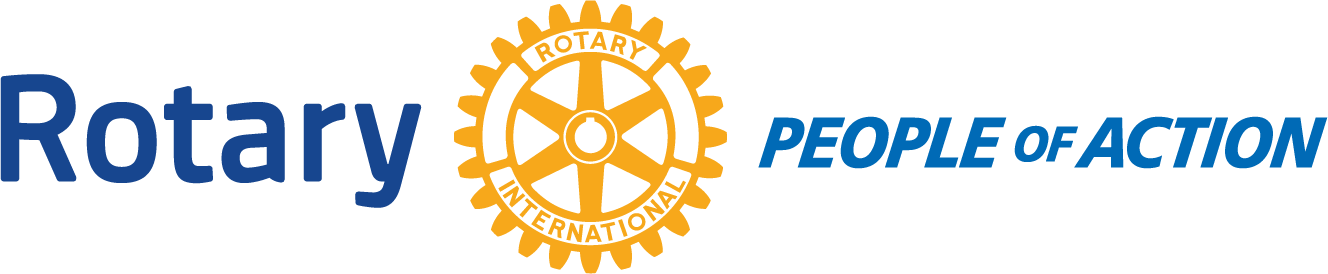 